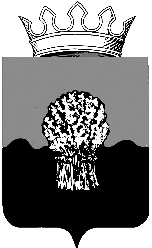 РОССИЙСКАЯ ФЕДЕРАЦИЯ             
САМАРСКАЯ ОБЛАСТЬМУНИЦИПАЛЬНЫЙ РАЙОН СызранскийСОБРАНИЕ ПРЕДСТАВИТЕЛЕЙ ГОРОДСКОГО ПОСЕЛЕНИЯ Балашейкатретьего созываРЕШЕНИЕ25 октября  2018 года                                                                                № 32О внесении изменений в решение Собрания представителей городского поселенияБалашейка муниципального района Сызранский Самарской области№ 11 от 30 марта 2016 года «Об установлении налога на имущество физических лиц на территории городского поселения Балашейкамуниципального района Сызранский Самарской области»На основании Федерального закона от 03.08.2018 N 334-ФЗ «О внесении изменений в статью 52 части первой и в часть вторую Налогового кодекса Российской Федерации»,руководствуясь Федеральным законом от 6 октября 2003 года №131-ФЗ «Об общих принципах организации местного самоуправления в Российской Федерации», Уставом городского поселения Балашейка муниципального района Сызранский Самарской области, Собрание представителей городскогопоселения БалашейкаРЕШИЛО:1. Внести в решение Собрания представителей городского поселения Балашейка муниципального района Сызранский Самарской области №11от 30 марта 2016 года«Об установлении налога на имущество физических лиц на территории городского поселения Балашейкамуниципального района Сызранский Самарской области» следующие изменения:  в пункте 1 таблицу изложить в следующей редакции:2. Пункт 2  изложить в следующей редакции:«1. Налоговая льгота в размере 100% от суммы налога, подлежащей уплате, предоставляется в отношении объектов налогообложения, включенных в перечень, определяемый в соответствии с пунктом 7 статьи 378.2 Налогового кодекса Российской Федерации, объектов налогообложения, предусмотренных абзацем вторым пункта 10 статьи 378.2 Налогового кодекса Российской Федерации площадью:- до 50 кв. метров для индивидуальных предпринимателей со среднесписочной численностью работников не менее 1 человека в предшествующем налоговом периоде;- до 100 кв. метров для индивидуальных предпринимателей со среднесписочной численностью работников не менее 3 человек за предшествующий налоговый период;- до 150 кв. метров для индивидуальных предпринимателей со среднесписочной численностью работников не менее 4 человек за предшествующий налоговый период.2. Налоговая льгота предоставляется в отношении одного объекта налогообложения по выбору налогоплательщика, используемого в предпринимательской деятельности, по заявлению налогоплательщика при одновременном соблюдении следующих условий:1) налогоплательщик - индивидуальный предприниматель, средняя численность работников которого не превышает 100 человек и доходы которого по данным бухгалтерского учета без учета налога на добавленную стоимость не превысили 60 млн. рублей (с 2014 года с учетом утвержденного на соответствующий год коэффициента-дефлятора);2) за истекший налоговый период средняя заработная плата работников составила не менее 1,5 прожиточных минимумов в месяц, утвержденных постановлениями Правительства Самарской области;3) в истекшем налоговом периоде 80% доходов индивидуального предпринимателя, от всех доходов, определенных по данным бухгалтерского учета, являются доходами, получаемыми по видам экономической деятельности, не относящимся к разделу K (Деятельность финансовая и страховая), классу 68 раздела L (Операции с недвижимым имуществом) и разделу В (Добыча полезных ископаемых) в соответствии с Общероссийским классификатором видов экономической деятельности (ОК 029-2014 (КДЕС Ред. 2), утвержденным Приказом Росстандарта от 31.01.2014 N 14-ст.4) на момент подачи в налоговый орган заявление на предоставление льготы по налогу на имущество физических лиц, налогоплательщиком должны быть представлены следующие документы:- сведения о среднесписочной численности работников за предшествующий календарный год;- декларация, представленная в соответствии с видом деятельности и системой налогообложения;- книга учет доходов и расходов;- сведения о доходах физических лиц по форме 2-НДФЛ;- расчет сумм НДФЛ по форме 6-НДФЛ. К заявлению на предоставление льготы должны быть приложены документы, подтверждающие фактическое использование объектов налогообложения в предпринимательской деятельности.».3. Действие пункта 1 настоящего Решения распространяется на правоотношения, связанные с исчислением налога на имущество физических лиц с 1 января 2017 года.4.  Положения пункта 2 настоящего Решения вступают в силу с 1 января 2019 года.5. Опубликовать настоящее решение в Информационном бюллетене – Приложении к газете органов местного самоуправления городского поселения Балашейка «Вестник Балашейки».Председатель Собрания представителейгородского поселения Балашейкамуниципального района СызранскийСамарской области                                                                           Н.А.ХапугинаВрИО Главы городского поселения Балашейкамуниципального района СызранскийСамарской области                                                                   Н.Н.ТютюнченкоВид объекта налогообложенияСтавка налога,в процентахЖилые дома, части жилых домов, квартиры, части квартир, комнаты;объекты незавершенного строительства в случае, если проектируемым назначением таких объектов является жилой дом;единые недвижимые комплексы, в состав которого входит хотя бы один жилой дом;гаражи и машино-места, в том числе расположенных в объектах налогообложения, указанных в подпункте 2 пункта 2 статьи 406 Налогового кодекса Российской Федерации;хозяйственные строения или сооружения, площадь каждого из которых не превышает 50 кв. м и которые расположены на земельных участках, предназначенных для ведения личного подсобного, дачного хозяйства, огородничества, садоводства или индивидуального жилищного строительства.0,3Объекты налогообложения, включенные в перечень, определяемый в соответствии с пунктом 7 статьи 378.2 Налогового кодекса Российской Федерации;объекты налогообложения, предусмотренные абзацем вторым пункта 10 статьи 378.2 Налогового кодекса Российской Федерации0,9 (в 2015 году);1,2 (в 2016 году);1,5 (в 2017 году);1,8 (в 2018 году);2 (в 2019 году и последующие годы)Объекты налогообложения, кадастровая стоимость каждого из которых превышает 300 млн. рублей2Прочие объекты0,5